SAMPLE BUSINESS BILL OF SALEPARTIES. This document was signed on the   3rd   day of November		 2030	, between Ayden Burnett		 with a street address of 1162 Cavern Road			City of Edinburgh		, State of Indiana (46124)	 (Hereinafter known as the “Buyer”) and Rose Abbott			 with a street address of 2693 Perry Street			City of Port Sanilac		, State of Michigan (48469)	 (Hereinafter known as the “Seller”).BUSINESS. Seller acknowledges they have the right to sell the business entity known asBILLS HOTDOGS, LLC				 incorporated in the State of Indiana		 with a principal office located at 123 Hot Dog Road	 City of Port Sanilac		, State of Michigan			 along with all its assets, shares, ownership interest, personal property, employees, leases, contracts, trademarks, copyrights, and any other tangible or intangible interest (Hereinafter known as the “Business”). PURCHASE PRICE. The Buyer and Seller agree to a purchase price of $325,000	  	 (US Dollars) to be acceptable for the sale of the Business. The Buyer agrees to make the funds available on the day of the transfer of the Business known as the   10th   day ofNovember		 2030	. Before, during, and after the sale, the Seller agrees to do everything in their power to educate the Buyer about the practice of the Business.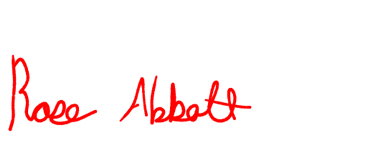 SIGNATURES.Rose Abbott											Seller Printed Name					Seller Signature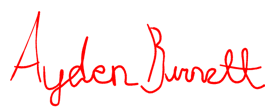 Ayden Burnett											Buyer Printed Name					Buyer Signature- - - - - - - - - - - - - - - - - - - - - - - - - - - - - - - - - - - - - - - - - - - - - - - - - - - - - - - - - - - - - - - - - - -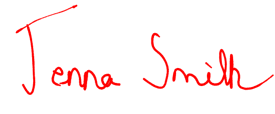 Jenna Smith											Witness Printed Name					Witness Signature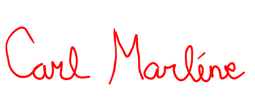 Carl Marline											Witness Printed Name					Witness SignatureACKNOWLEDGMENT OF NOTARY PUBLICState of 				County of 				On the          day of 			 20	 before me, 				, personally appeared, 				, 				, proved to me on the basis of satisfactory evidence to be the person(s) whose name(s) is/are subscribed to the within instrument and acknowledged to me that he/she/they executed the same in his/her/their authorized capacity(ies), and that by his/her/their signature(s) on the instrument the person(s) or the entity upon behalf of which the person(s) acted, executed the instrument.                                                             WITNESS my hand and official seal,___________________________________		Notary Public	(Seal)
						My commission expires: _______________